PLUMLEY WITH TOFT & BEXTON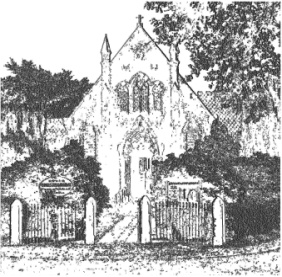 PARISH COUNCIL29th March 2017Dear Councillor,You are hereby requested to attendTHE MEETING OF THE PARISH COUNCILWHICH WILL BE HELD ONWEDNESDAY 5th April 2017 at  7.30 pm Plumley Village HallTo be conducted in accordance with the Agenda attached.David McGiffordDavid McGifford, Clerk to the Parish Council.Residents are encouraged to attend & members of the Press are welcomed.The Press and Public may not speak when the Council is in session unless invited to do so by the Chairman.Public Forum  7.30 pm -  Public comments will be taken before the Meeting commences but are restricted to 15 minutes unless the Chairman allows otherwise.Police Surgery to be confirmed Meeting AgendaApologies; To receive and accept apologies for absence from those members unable to attend.Declaration of interestsTo receive from Councillors any declarations of pecuniary and non-pecuniary interestsMinutes - To approve & sign the Minutes of the meeting on the 1st March 2017Cheshire East Council Matters: To receive a report on Cheshire East Council Matters.  Clerks Report – To receive Correspondence and to take decisions on items specified in Appendix 4/17 attached Reports of RTAFinancial Payments – To approve payments in Appendix 4/17 attached. Includes: Salaries & expenses.To receive any comments and reports by Councilors concerning transport, planning, footpaths, highways, Village Hall, Parish Plan, Community Pride, Community Resilience, Home watchNote -  When receiving reports and making resolutions perceived risks need to be identified and if necessary agreed actions required to mitigate them  General Highways issues GCPlanning JW17/1264M KEEPERS COTTAGE, CHEADLE LANE, PLUMLEY, WA16 9SW17/1695M PLUMLEY SMITHY, CHESTER ROAD, PLUMLEY,Cheshire Oil Development update DNProposal to make a financial donation towards MCAHS2 CWUpdate on passageway clearance HLMeetings – To note feedback from meetings attended since the meeting 1st March 2017 and to note attendance to take place at meetings during April 2017To receive any items for inclusion in the agenda for the next meeting, proposed to be held at 7.30pm on Wednesday 10th May 2017 in the Committee Room at Plumley Village Hall  Close MeetingAPPENDIX 4/175.0 Clerk’s Report5.1 Correspondence 5.2.  Road Traffic accidents - To note the occurrence of RTA’s since the last meeting	.6.  Financial Payments6.1 To note the current financial position *Business Premium Account Earmarked Reserves Donald Sterling Legacy                          367.67Donation for daffodil bulbs                      6.50Playing Fields provision                      3,550.00A14.3 St Oswalds Church Donation letterB1.3Helen Foden Cheshire Homechoice NewsletterC3.3Town and Parish councils Speed Management StrategyD3.3Wendy Sinfield Mcr airport Tickets for Oldham ColiseumE8.3Hazel Merill ChALC E BulletinF9.317/1264M KEEPERS COTTAGE, CHEADLE LANE, PLUMLEY, WA16 9SWG15.3Helen Cheshire Homechoice NewsletterH16.3Hazel Merill Chalc E BulletinI22.3C Wilson Donation to MCAHS2J28.3Property at Church View, Plumley, WA16 0AU – letter of support Carolyn Skiadopoulos K28.317/1695M PLUMLEY SMITHY, CHESTER ROAD, PLUMLEY,LMNOPQIncomeCommunity Account                   £*Business PremiumAccount £Balance brought forward 14,251.426159.75Total14,251.426159.75RefPayee£St Oswalds Church Donation 350.00D McGifford -Clerk salary195.00PAYE Jan Feb March390.00Toft Church Yard donation 250.00Total for period Total Carried forward